Муниципальное бюджетное дошкольноеОбщеобразовательное учреждение №2 г. ТомскаПедагогический проект«Мой отчий дом»	Выполнили:                                         М. И. Мельникова - воспитатель                                                         Т.П. Визнер – музыкальный руководитель	Томск«Мой отчий дом»Актуальность:На первом месте у каждого человека всегда стоит семья. В условиях, когда большинство семей озабочено решением проблем экономического, а порой физического выживания, усилилась тенденция самоустранения многих родителей от решения вопросов воспитания и личностного развития ребенка. Родители, не владея в достаточной мере знанием возрастных и индивидуальных особенностей развития ребенка, порой осуществляют воспитание вслепую, интуитивно. Все это, как правило. не приносит хороших результатов. А семья для ребенка - это мир, в котором закладываются основы морали, отношения к людям. В статье 18 Закона РФ "Об образовании говорится:"Родители являются первыми педагогами. Они обязаны заложить первые основы физического, нравственного и интеллектуального развития личности ребенка в раннем возрасте"С целью изучения семьи, выяснения образовательных потребностей родителей, установления контакта с ее членами, для согласования воспитательных воздействий на ребенка появилась идея: создать проект "Моя семья".Цель проекта: Формирование у дошкольников представлений о семье как о явлении общественной жизни, об отношении родства, о социальных ролях в семье и семейном укладе. Привлечение родителей и организация сотрудничества детского сада с семьей в вопросах семейных традиций и неразрывной связи между поколениями родственников Задачи проекта:Воспитывать у детей любовь и уважение к членам семьи, показать ценность семьи для каждого человека.Формировать у детей представление о семье, расширять знания о ближнем окружении, проявлять заботу о родных людях.Обогащать детско - родительские отношения опытом совместной творческой деятельности.Тип проекта: информационно - творческий, фронтальный (с группой детей и их семьями).Вид проекта: групповой, творческий, информационный.Срок реализации: с 01 сентября 2009г. по 30 мая 2011г.Участники проекта: Воспитатель, дети старшей группы, родители. Ожидаемые результаты:1.Знание детьми информации о своей семье.      2.Понимание детьми значимости семьи в жизни каждого человека.      3.Проявление заботы и уважения ко всем членам семьи.Этапы реализации:1 этап: "Подготовительный".1.Изучение литературы по проектной деятельности.2.Разработка занятий по теме.3.Подготовка анкет для родителей.4.Подготовка методической литературы, иллюстрированных книг со сказками.2 этап: "Основной"Воспитатель:1.Занятие «Я и моя семья»,2.Интегрированное занятие «Моя семья»,3.Серия бесед о членах семьи,4.Подбор стихов, рассказов, сказок, пословиц, поговорок о семье.Дети:1.Моя семья» - рисование,2.Игры «Мой дом», «Кто в домике живет?», «Назови правильно»,«Профессии», Сюжетно – ролевые игры «Семья», «Магазин», «Больница»,Игры – драматизации по сказкам «Репка», Красная шапочка», «Волк  и семеро козлят».Родители:1.Индивидуальные беседы,2.Заполнение анкет «Мой ребенок и его индивидуальные особенности»3.Конкурс «Поговорка – пословица о семье»4.Интегрированное занятие «Моя семья»3 этап: «Заключительный»1.Организация выставки детских рисунков по теме «Моя семья»2. Интегрированное занятие совместно с родителями «Моя семья»Интегрированное занятие "Моя семья" в старшей группеПрограммное содержание. Обогатить духовный мир детей.Воспитывать культуру общения. Воспитывать у детей любовь и уважение ко всем членам семьи. Развивать общительность и коммуникабельность. Содействовать развитию у ребенка памяти, логического мышления и творческого воображения с помощью игровой ситуации, театрализованных игр, кроссвордов, ребусов. Упражнять детей в умении рассказывать о своих впечатлениях связно, последовательно, грамотно, используя сложные предложения. Учить пользоваться прямой и косвенной речью. Совершенствовать диалогическую форму речи детей. Обогащать словарный запас детей, уточняя понятия: кроссворд, ребус. Познакомить детей с композитором И.С.Бахом.Предварительная беседа. Беседы воспитателя с детьми на темы: "Моя семья", "Забота о ближних", "Семейные праздники" т.д. Знакомство  с народными традициями, семейным укладом жизни, пословицами и поговоками о семье. Разучивание стихотворений "Моя семья" Е.Гомоновой и "Моя родня" Я.Акима. Подготовка семейного альбома и рассказа о своей семье. Инсценирование стихов и шуток-малюток на тему:"Моя семья"Материал и оборудование. Песни: "Моя семья" (муз. и сл. Е. Гомоновой), "Воскресенье" (муз. и сл. Л. Олифировой).  Музыкальный центр и аудиокассеты с записью, ви деозарисовки "Семейный портрет" с участием членов семьи нескольких детей группы. Ленты (цветные), атрибуты для разыгрывания мини - сценок.                                  Ход занятияВ. Предлагаю начать наше занятие с игры, но с игры необычной. Предлагаю вам разгадать кроссворд, имеющий прямое отношение к теме нашего занятия. Вам надо правильно назвать слова по горизонтали.                          Вопросы кроссворда1. Самые родные для ребенка люди. (Мама и папа.)2. Самый младший член семьи. (Ребенок.))3. Кто из вашей семьи ходит в детский сад? (Я.)4. все нарядные с утра: я, братишка и... (сестра).5. Самые старшие члены семьи. (Дедушка и бабушка.)6. Слово с буквой "О", означающее жилище, кров. (Дом.)7. Самый радостный для каждого человека день, который бывает только раз в году, и у каждого он свой. (День рождения.)Дети вместе с воспитателем разгадывают кроссворд, называют словосочетание по вертикали: моя семья.В. А что такое ребус, вы знаете? (Ответы детей.) Попробуйте догадаться по этой  картинке, какое слово здесь зашифровано.(Показывает карточку, на которой изображено: 7я. Дети называют слово: семья.)Как вы думаете, что обозначает это слово - семья? (Ответы детей.)Песня "Моя семья".Это значит, что вы как бы повторяетесь в родной семье семь раз.Приглядитесь  внимательнее к своим родным.Ваша улыбка напоминает улыбку мамы, походка - походку папы, цвет глаз такой же, как у бабушки, овал лица и родинка - как у дедушки.Вы похожи на своих братьев и сестер. Но сходство проявляется не только во внешности, вы унаследовали от родителей, бабушек и дедушек многие черты характера.                 Говорят, что в старину                 Так оно и было.                  Много братьев и сестер                  Весело дружило.                  Вместе пили молоко,                  Вместе ели сушки.                  Настоящий детский сад                  В каждой был избушке.                                  (Ю. Энтин)В народе говорят: "Семьей и горох молотят".А вы знаете пословицы и поговорки о семье?Дети вспоминают, а потом по очереди их произносят.             Пословицы и поговорки о семье. Согласие да лад - в семье клад.. Согласную семью горе не берет.. В семье согласно, так идет дело прекрасно.. Земля без воды мертва, человек без семьи пустоват.. Когда нет семьи, так и дома нет.. Семья сильна, когда над ней крыша одна.. Семья без детей, что цветок без запаха.. Семейный горшок всегда кипит.. В семье и каша гуще.. В семье разлад - то и дому не рад.. Не будет добра, коли в семье вражда.. Намеки да попреки - семейные пороки.. Семья человеку первую путевку в жизнь дает.. В хорошей семье хорошие дети растут.В. Недаром в народе говорится:"Не нужен и клад, коли в семье лад","Согласная семья - самая счастливая!",О счастливой семье у нас и песня есть!(Дети исполняют песню "Что такое семья?", приложение.)После этой песни мне  вспомнились шуточные стихи Петра Синявского:Хорошо поется хором,В нашем хоре - вся семья.Дети (продолжают).Папа с дедушкой Егором,Мама, бабушка и я.Дядя Ваня с барабаном,Кошка с Барсиком - котом.А котенок под диваномДирижирует хвостом.(Ребенок читает стихотворение Михаила Яснова "Главное желание".)Больше всего на светеХочу, чтоб накрыли стол,И чтобы сегодня папаЧуть - чуть пораньше пришел,И чтоб нарядилась мамаИ улыбнулась всем,И чтобы меня похвалилиЗа то, что молчу и ем.Больше всего на светеХотелось бы так пожить!И чтобы хватило времениСо всемиПоговорить...В. Я приглашаю вас к волшебному экрану, который поможет ребятам рассказать о своей семье. Три - четыре ребенка на основе видеоматериалов рассказывают о своей семье.В. А вы ходите с родителями в театр? Какие театры вы посещали? Какие спектакли или концерты видели? (Дети отвечают на вопрсы, делятся своими впечатлениями.) Давайте и мы с вами разыграем небольшие спектакли...Приглашаю детей полготовиться для показа сценок.                    Находчивая мамаДействующие лица: автор, мама, дочка.Простясь до завтра с детским садом,Шагает дочка с мамой рядом.Но вот заныла по пути: - Устала я шагать - идти! - Зачем шагать? - сказала мать. - Попробуй зайцем поскакать.Вот так. Еще давай - ка!Отлично! Ай да зайка!Теперь попробуй покажи - ка, Как семенит к норе ежиха...Теперь - как бегает щенок.Ух как! Стремглав, не чуя ног!Как за птенцом крадется кошка?Не слышно, вкрадчиво, сторожко...А как ступает слон большой?Трясутся стены дома!А как бельчонок?Но постой! Вот мы уже и дома!                  (С. Погореловского)              На лесной дорожкеДействующие лица: автор, мама, дочка.Автор.Шла Маринка за грибами,,Вдруг она прижалась к мамеМаринка.Мама, мамочка, постой - Муравей ползет большой!Он укусит!Мама.Мы вдвоемСладим, дочка, с муравьем.Только он не тронет нас - Делом занят он сейчас.Автор.У кого работа есть, Тот не станет в драку лезть.                       ((Г. Ладонщиков)                Какой же я?Действующие лица: папа, мама, сын.Сын.Говорят мне папа с мамой...Папа.Ты у нас такой упрямый!Все умылись и поели, Только ты лежишь в постели.Мама.Сколько можно повторять,Что пора тебе вставать!Сын.Я умылся чисто с мылом - Мама сразу похвалила:Мама.Вот теперь, сынок Алеша, Ты послушный и хороший!Сын.Я всегда у них такой:То хороший, то плохой!                       (Д. Шеянов)                Бабушка и внучкаДействующие лица: ведущий, внучка, бабушка.Ведущий. У Сони два глаза, два уха, две руки, две ноги, а язык один и нос один.Внучка. Скажи , бабушка, почему у меня всегопо два, а язык один и нос один?Бабушка. А потому, милая внучка, чтобы ты больше видела, больше слышала, большеделала, больше ходила и меньше болтала ии нос свой, куда не надо, не совала!Внучка. ВВот, оказывается, почему языкови носов бывает только по одному.Бабушка. Ясно?Внучка. Ясно!                          (По Е. Пермяку)В. Как хорошо, когда вся семья вместе. А бывает это обычно по выходным дням.Ребенок.Очень - очень счастлив я, В сборе вся семья:И папа со мной, и мама со мной, Какой замечательный выходной!Сегодня нткто никуда не спешит,Никто на работу с утра не бежит.мы просто все вместе по парку идем,Играем, смеемся и даже поем!                          (Е. Гомонова)Дети исполняют песню "Воскресенье", музыка и слова Л. Олифировой / / Солнышко смеется. - М. - ИД Воспитние дошкольника", 2003.В. Очень много слов на свете,Как снежинок у зимы.Но возьмем, к примеру, эти:Слово "я" и слово "мы"."Я" на свете одиноко,В "я" не очень много прока.Одному или однойТрудно справиться с бедой.Слово "мы" сильней, чем "я".Мы - семья,И мы - друзья.Мы - народ,И мы - едины.Вместе мыНепобедимы!                         (В. Орлов)Воспитатель вместе с детьмирассматривают выставкудетских работ и фотовыставку"Моя семья".Музыкальный руководитель.Обратили ли вы внимание,какая музыка звучала, когда вы рассматривалирисунки и фотографии.Знакома ли вам эта музыка?Понравилась она вам?(Ответы детей)Звучала музыка Иоганна СебастьянаБаха. С его творчеством вы еще не знакомы - иэто знакомство еще впереди.Сегодня же я хочу рассказать вам, что этот известный немецкий композитор, который жил и творил более чем 300 лет назад, родился в большой и дружной семье. Его отец, дед, прадед были музыкантами. А у него самого было 13 детей - для них он был и отец, и учитель, и наставник. Это была очень дружная и счастливая семья.А как вы, дети, понимаете слова - счастливая семья? В чем счастье? (Проводит с детьми свободную беседу.)Счастливапя семья - это семья, где живут в согласии. Каждый - и старый и малый - ощущает любовь и поддержку всех остальных членов семьи, радость от общения друг с другом.(Танцевальная импровизация под вальс "Анастасия".Детский сад - это тоже семья, и сегодня хочется запечатлетьнас всех вместе. Я приглашаю фотографа, пусть он сделаетфотографию на память.Мы желаем...Каждому дому - Радости вдоволь.Каждому домуБыть обойденнымОбидой, бедою....Каждой семье - Над крышей аиста.Каждой семьеВдосталь радости,Жизни - до ста,Хлеба - досыта...                  (А. Поздняев)Тема: "Я и моя семья"в старшей группеПрограммное содержание. Формировать представление о семье как о людях, которые живут вместе, любят друг друга, заботятся друг о друге, воспитывать  желание заботится друг о друге, воспитывать желание заботится о близких, развивать чувство гордости за свою семью.                               Ход занятияВ. Сегодня у нас в группе открыта фотовыставка "Моя семья". Кто хочет рассказать о своей семья? (Дети по желанию подходят к фотографии своей семьи, рассказывают, кто изображен. По ходу рассказов спрашиваю о членах семьи, как кого зовут, в каком месте фотографировалась семья и т.д.)В. Ребята, а вы заметили, что все дети, когда рассказывали о своей семье, улыбались?Д. Потому что дети любят всех в своей семье; когда папа и мама рядом, всегда хорошее настроение, радость, счастье.В. А вы всех любите одинаково или есть в семье кто - то, кого вы любите больше всех? Кто хочет рассказать нам об этом человеке? Какой он?Д. Рассказы по желанию детей.В. Предлагаю детям рассмотреть иллюстрации из детских книг, где изображены семьи животных и птиц (петух, курица, цыплята; кошка с котятами; птица с птенцами в гнезде и т.д.)Как вы думаете, можно сказать, что на этих картинках изображена семья? Почему? Что чувствует кошка рядом со своими маленькими котятами? Что чувствуют цыплята с петухом и курицей?Д. Ответы детей.В. Да, ребята, птицы и животные испытывают чувство гордости , когда находятся в окружении своей семьи, потому что дети радуют родителей тем, что они подрастают, учатся всему новому в жизни. А детеныши радуются, что родители их согревают. защищают, заботятся о них.В. Кто в вашей семье заботится о детях? Как заботятся?Д. Ответы детей.В. А вы заботитесь о взрослых в своей семье? Что помогаете делать?Д. Помогаем мыть посуду, бабушке тапочки принесем, дедушке гвозди подаем, папе приносим газету и т.д.В. Как хорошо, что у вас есть семья. Вы - самые счастливые дети на свете, потому что в ваших семьях любят друг друга. Семьи бывают большие и маленькие. Главное, чтобы в семье были всегда мир, дружба, уважение, любовь друг другу.Народ сложил много послвиц о семье.            Вся семья вместе - и душа на месте.            При солнышке - тепло, при матери - добро.            Нет милее дружка, чем родная матушка.            Золото и серебро не стареют, мать и отец цены не имеют.В. Ребята, что вы хотели пожелать своей семте?Д. Ответы детей.В. Предлагаю нарисовать свою семью и сделать выставку рисунков.Выставка детских рисунков на тему: «Моя семья»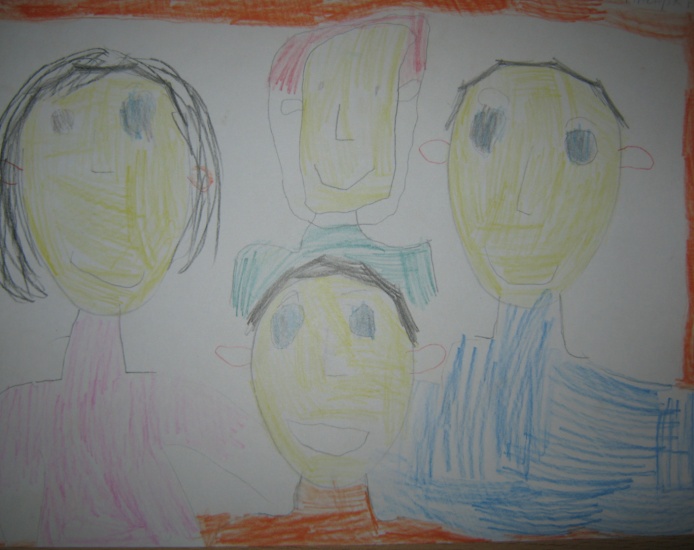 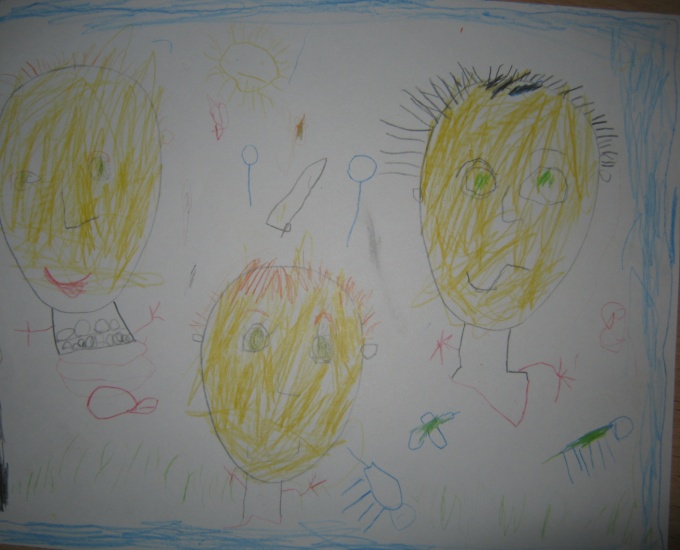 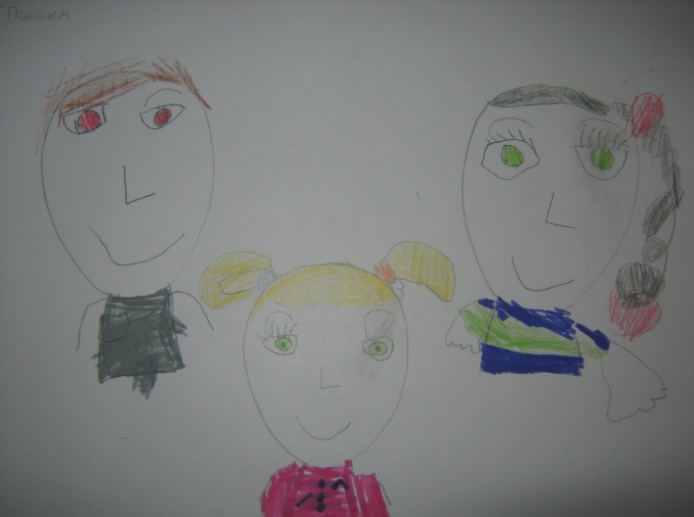 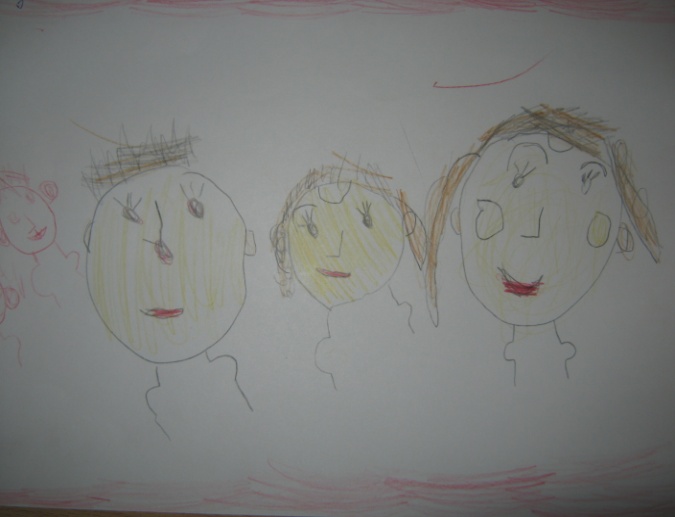 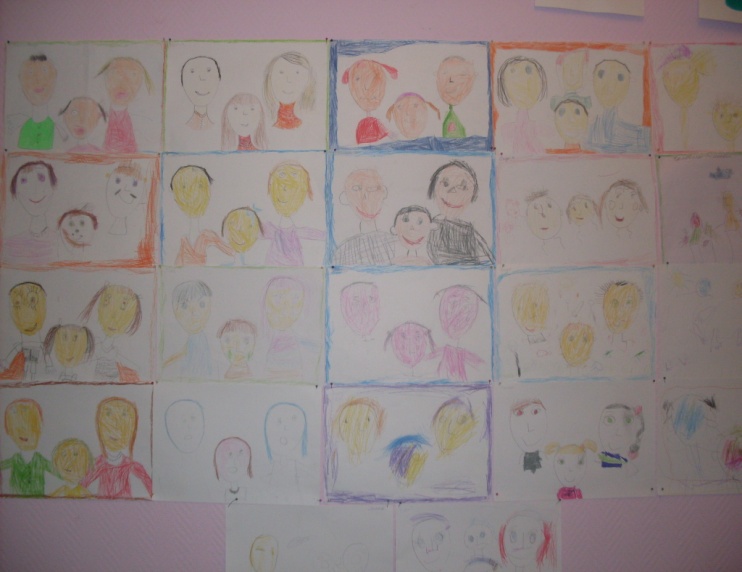 Занятие совместно с родителями «Моя семья»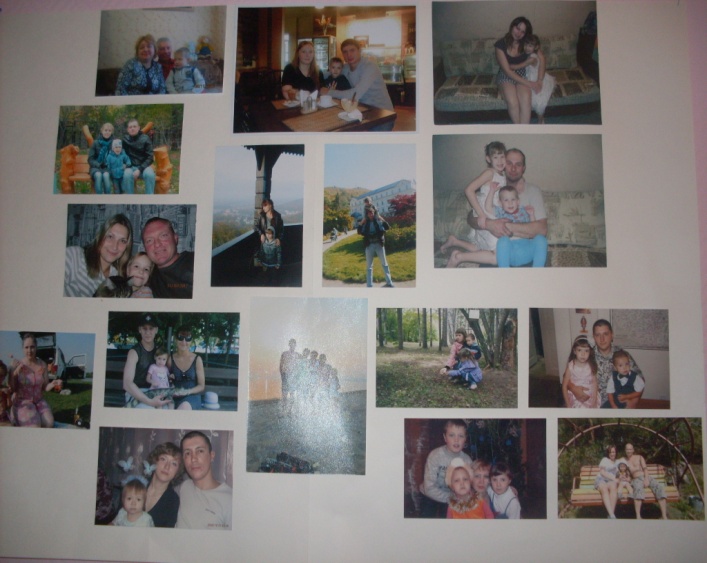 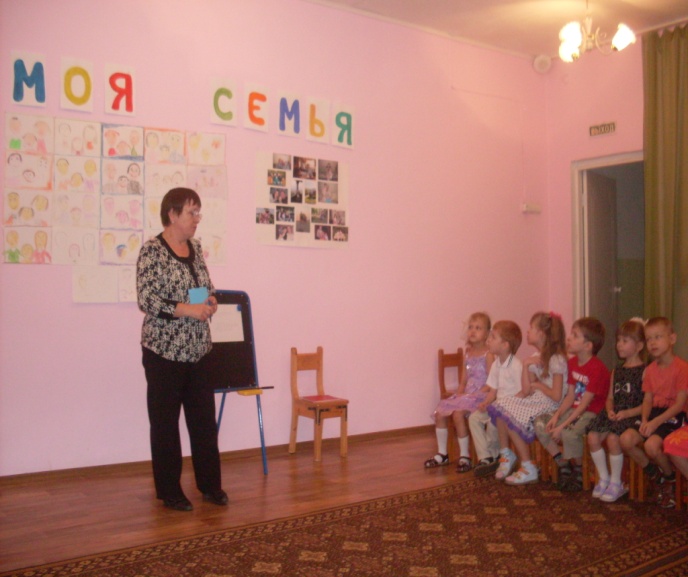 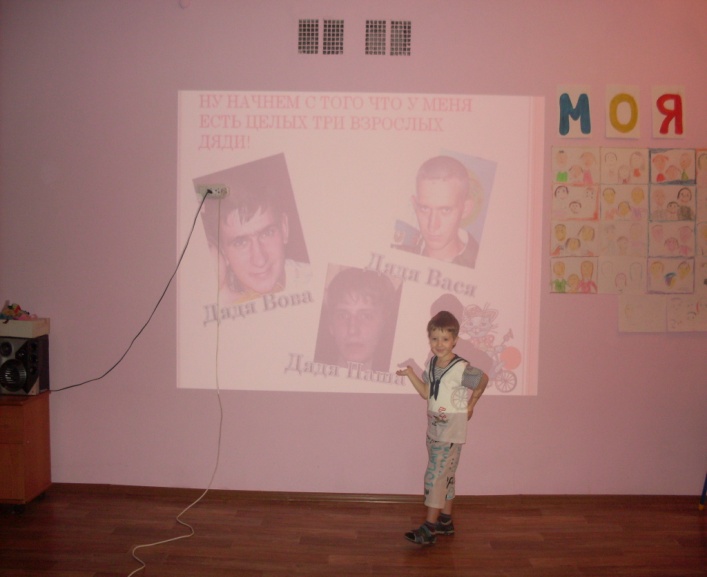 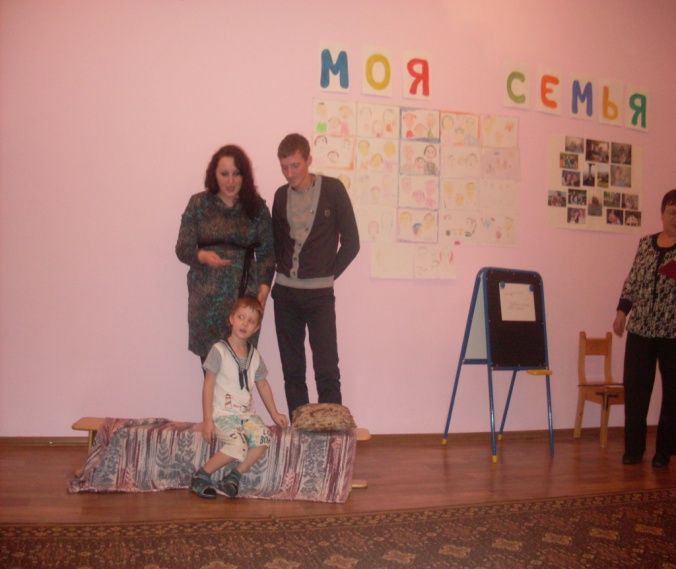 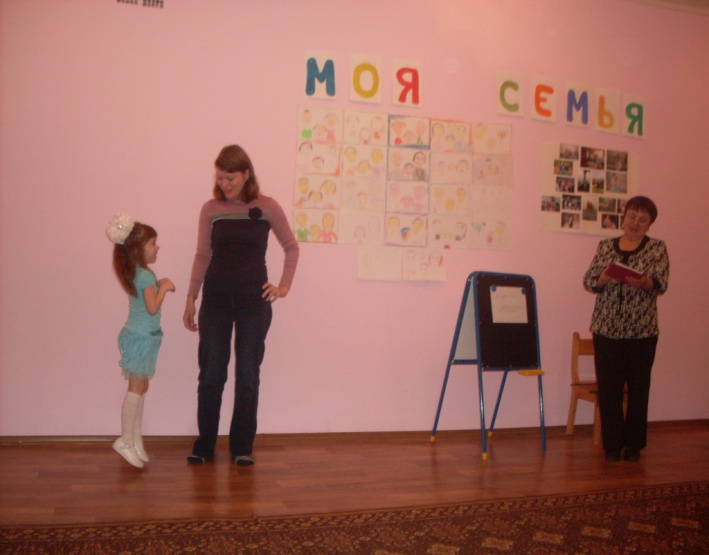 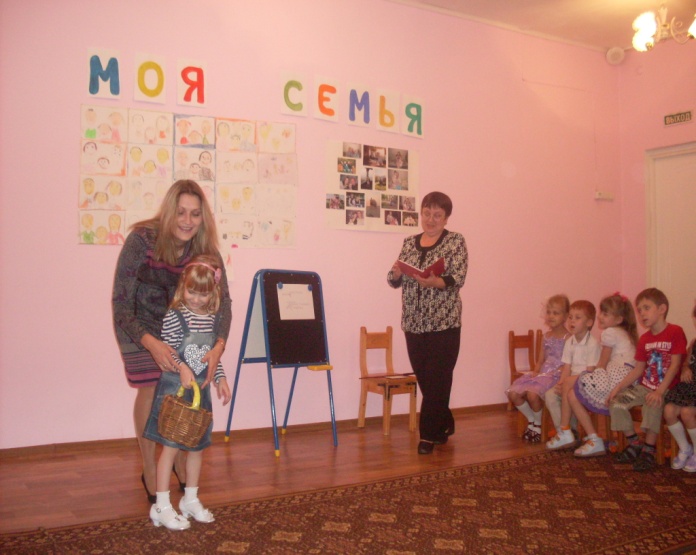 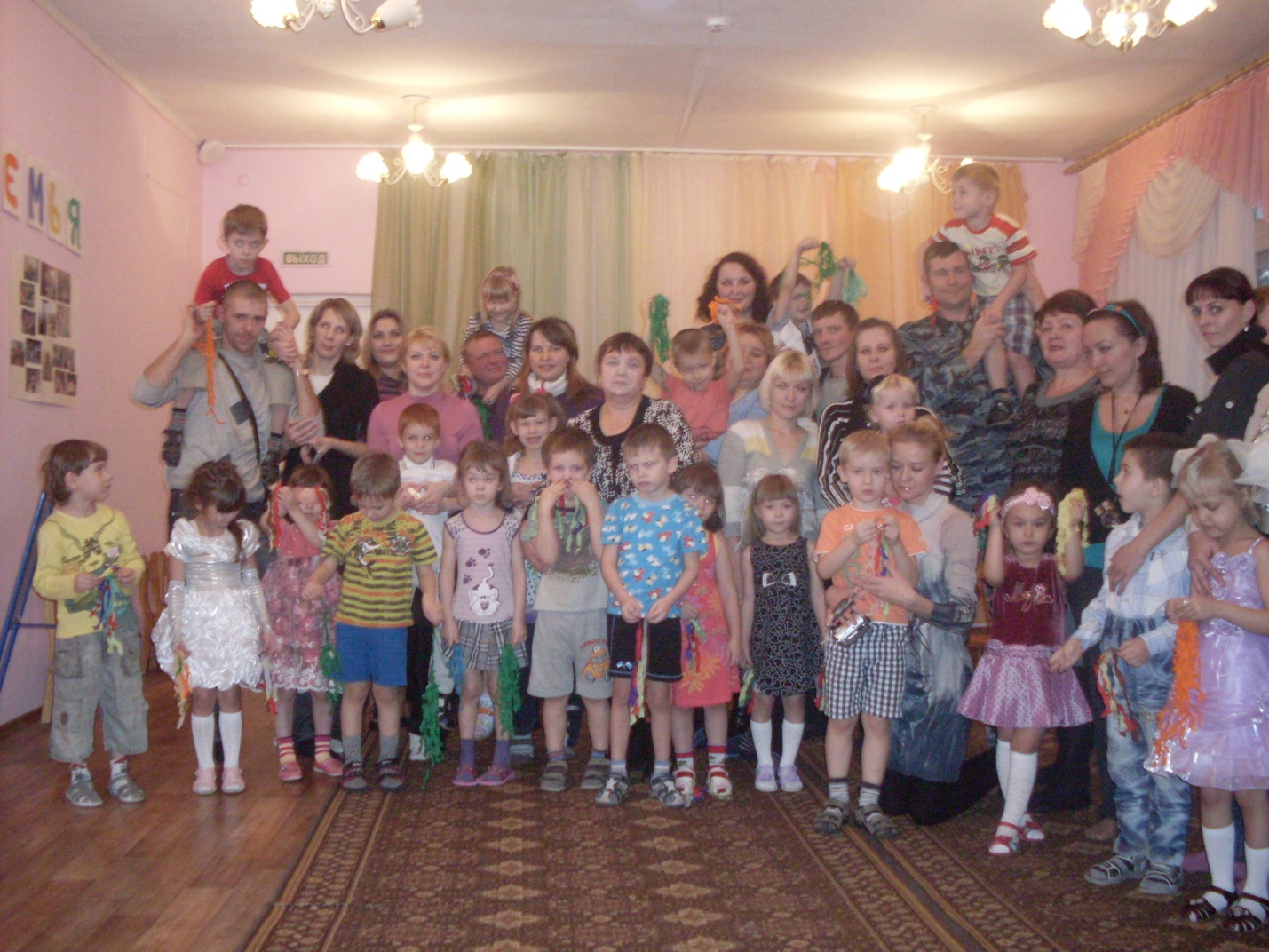 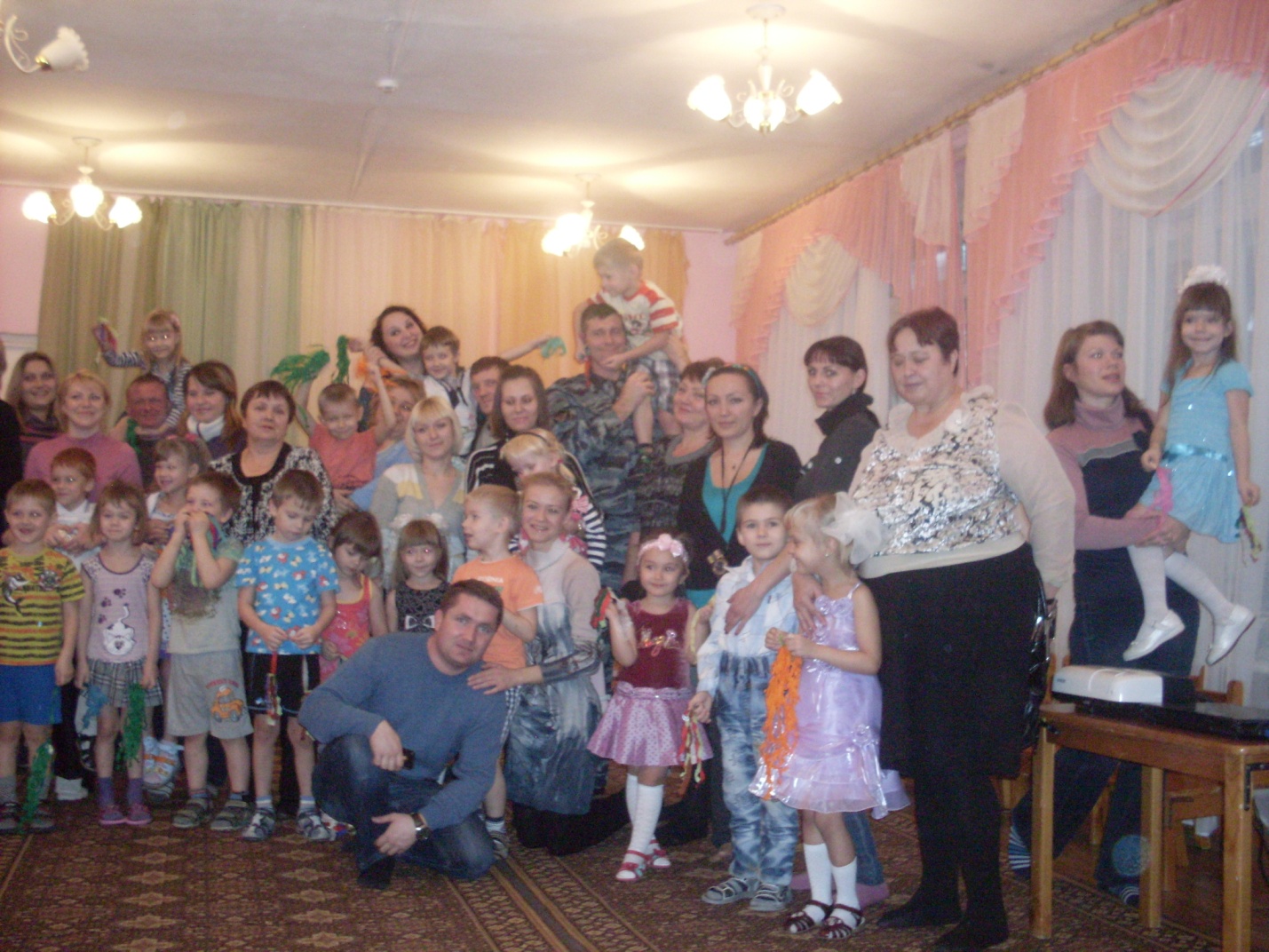 